ETAS-SInstrucciones: Los espacios en blanco representan a la persona con la que Ud. Mantiene una relación. Como calificar:Desde un análisis clásico, solamente se debe sumar los ítems correspondientes con cada uno de los factores. Intimidad, está compuesto por el ítem 1,2,5,8,11,9; Compromiso por el ítem 3,7,10,12,13 y Pasión por el ítem 4,6,14,15,16. Por otro lado, desde un modelo de ecuaciones estructurales se debe modelar tal como se observa en la siguiente figura.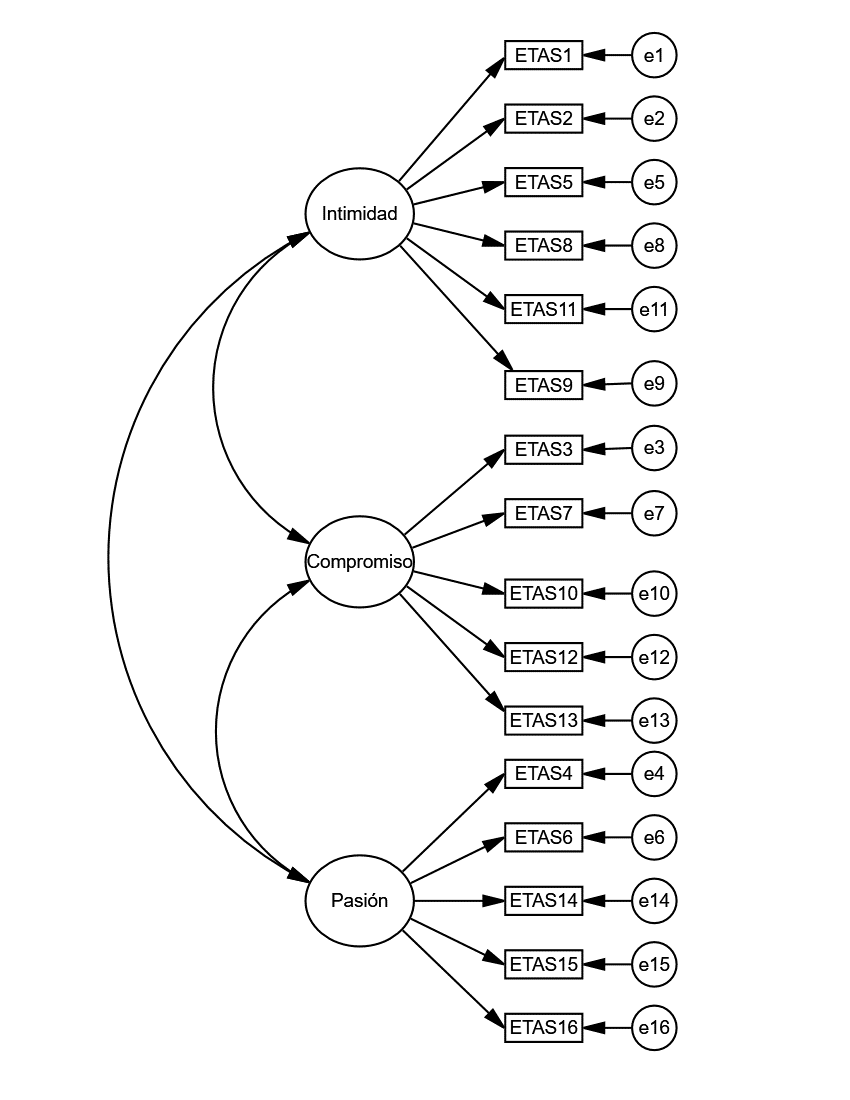 Como citar:Ventura-León, J., Caycho-Rodríguez, T., Jara-Avalos, S., Yañez, J., Icochea, K., & Rodas, N. (2020). Evidencia de validez e invarianza factorial de la Escala Breve de Amor de Sternberg. Acta Colombiana de Psicología, 23(2), 86-97.12345NuncaA vecesCon frecuenciaMuchísimas vecesSiemprePreguntasSiento que realmente comprendo a mi pareja.12345Tengo una relación afectuosa con mi pareja.12345Espero que el amor que siento por mi pareja dure para toda la vida.12345Me gusta mucho el contacto físico con mi pareja.12345Apoyo activamente el bienestar de mi pareja. 12345Tengo fantasías con mi pareja.12345No dejaría que nada obstaculice mi compromiso con mi pareja.12345Recibo mucho apoyo emocional de mi pareja.12345Mi pareja puede contar conmigo cuando lo necesite.12345Estoy seguro de mi amor por mi pareja.12345Doy mucho apoyo emocional a mi pareja.12345Estoy decidido a mantener mi relación con mi pareja.12345No dejaría que nada se interfiera en mi compromiso con mi pareja.12345Encuentro a mi pareja muy atractiva.12345Me quedo pensando en mi pareja varias veces al día.12345Tan sólo con mirar a mi pareja me siento excitado.12345